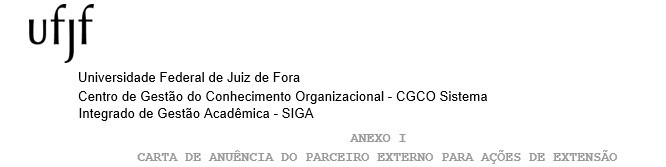 I - IDENTIFICAÇÃO DA ENTIDADE PARCEIRA I - IDENTIFICAÇÃO DA ENTIDADE PARCEIRA I - IDENTIFICAÇÃO DA ENTIDADE PARCEIRA 01 - NOME DA ENTIDADE PARCEIRA, conforme registro no CNPJ01 - NOME DA ENTIDADE PARCEIRA, conforme registro no CNPJ01 - NOME DA ENTIDADE PARCEIRA, conforme registro no CNPJ02 - NÚMERO DO CNPJ02 - NÚMERO DO CNPJ03 - NATUREZA JURÍDICA03 - NATUREZA JURÍDICA03 - NATUREZA JURÍDICA04 - ENDEREÇO COMPLETO ATUALIZADO DA INSTITUIÇÃO04 - ENDEREÇO COMPLETO ATUALIZADO DA INSTITUIÇÃO04 - ENDEREÇO COMPLETO ATUALIZADO DA INSTITUIÇÃOLOGRADOUROLOGRADOUROLOGRADOURONÚMEROCOMPLEMENTOBAIRROCEP/CÓDIGO POSTALCIDADEESTADO OU PAÍSESTADO OU PAÍSII - IDENTIFICAÇÃO DO DIRIGENTE DA INSTITUIÇÃO (Representante legal para a assinatura do convênio)II - IDENTIFICAÇÃO DO DIRIGENTE DA INSTITUIÇÃO (Representante legal para a assinatura do convênio)II - IDENTIFICAÇÃO DO DIRIGENTE DA INSTITUIÇÃO (Representante legal para a assinatura do convênio)II - IDENTIFICAÇÃO DO DIRIGENTE DA INSTITUIÇÃO (Representante legal para a assinatura do convênio)II - IDENTIFICAÇÃO DO DIRIGENTE DA INSTITUIÇÃO (Representante legal para a assinatura do convênio)05 - NOME COMPLETO DO DIRIGENTE05 - NOME COMPLETO DO DIRIGENTE05 - NOME COMPLETO DO DIRIGENTE05 - NOME COMPLETO DO DIRIGENTE05 - NOME COMPLETO DO DIRIGENTECARGOCARGOCPFCPFRGE-MAILE-MAILE-MAILTELEFONETELEFONEENEREÇO PROFISSIONAL DO DIRIGENTEENEREÇO PROFISSIONAL DO DIRIGENTEENEREÇO PROFISSIONAL DO DIRIGENTEENEREÇO PROFISSIONAL DO DIRIGENTEENEREÇO PROFISSIONAL DO DIRIGENTELOGRADOUROLOGRADOUROLOGRADOURONÚMEROCOMPLEMENTOBAIRROCEP/CÓDIGO POSTALCIDADEESTADO OU PAÍSESTADO OU PAÍSIII - DADOS DO PROFISSIONAL DA INSTITUIÇÃO PARCEIRA (Responsável pelo acompanhamento da ação de Extensão)III - DADOS DO PROFISSIONAL DA INSTITUIÇÃO PARCEIRA (Responsável pelo acompanhamento da ação de Extensão)III - DADOS DO PROFISSIONAL DA INSTITUIÇÃO PARCEIRA (Responsável pelo acompanhamento da ação de Extensão)III - DADOS DO PROFISSIONAL DA INSTITUIÇÃO PARCEIRA (Responsável pelo acompanhamento da ação de Extensão)III - DADOS DO PROFISSIONAL DA INSTITUIÇÃO PARCEIRA (Responsável pelo acompanhamento da ação de Extensão)05 - NOME COMPLETO DO DIRIGENTE05 - NOME COMPLETO DO DIRIGENTE05 - NOME COMPLETO DO DIRIGENTE05 - NOME COMPLETO DO DIRIGENTE05 - NOME COMPLETO DO DIRIGENTECARGOCARGOCARGOCARGOCARGOE-MAILE-MAILE-MAILTELEFONETELEFONEIV - AUTENTICAÇÃOIV - AUTENTICAÇÃOIV - AUTENTICAÇÃOIV - AUTENTICAÇÃOIV - AUTENTICAÇÃOAtestamos para os devidos fins que a instituição _______________________________________ CNPJ ___________________________ deseja estabelecer parceria com a UFJF para realização da ação de extensão ___________________________________________________________________, conforme plano de trabalho apresentado pelo coordenador da ação de extensão._____ de ____________________ de 20_________________________________________________________Local e data____________________________________________________________Assinatura do dirigente máximo da instituição, ou delegado, sob carimbo ou por extenso.Atestamos para os devidos fins que a instituição _______________________________________ CNPJ ___________________________ deseja estabelecer parceria com a UFJF para realização da ação de extensão ___________________________________________________________________, conforme plano de trabalho apresentado pelo coordenador da ação de extensão._____ de ____________________ de 20_________________________________________________________Local e data____________________________________________________________Assinatura do dirigente máximo da instituição, ou delegado, sob carimbo ou por extenso.Atestamos para os devidos fins que a instituição _______________________________________ CNPJ ___________________________ deseja estabelecer parceria com a UFJF para realização da ação de extensão ___________________________________________________________________, conforme plano de trabalho apresentado pelo coordenador da ação de extensão._____ de ____________________ de 20_________________________________________________________Local e data____________________________________________________________Assinatura do dirigente máximo da instituição, ou delegado, sob carimbo ou por extenso.Atestamos para os devidos fins que a instituição _______________________________________ CNPJ ___________________________ deseja estabelecer parceria com a UFJF para realização da ação de extensão ___________________________________________________________________, conforme plano de trabalho apresentado pelo coordenador da ação de extensão._____ de ____________________ de 20_________________________________________________________Local e data____________________________________________________________Assinatura do dirigente máximo da instituição, ou delegado, sob carimbo ou por extenso.Atestamos para os devidos fins que a instituição _______________________________________ CNPJ ___________________________ deseja estabelecer parceria com a UFJF para realização da ação de extensão ___________________________________________________________________, conforme plano de trabalho apresentado pelo coordenador da ação de extensão._____ de ____________________ de 20_________________________________________________________Local e data____________________________________________________________Assinatura do dirigente máximo da instituição, ou delegado, sob carimbo ou por extenso.